
1800 Bronson Blvd., Fennimore, WI 53809 | 608.822.3262 | Toll Free: 800.362.3322 | www.swtc.edu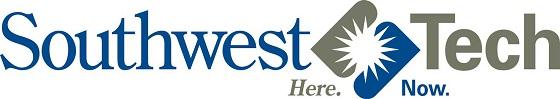 Early Childhood Education ProgramCourse CurriculumSemester 01   (Tuition: $2,220  Books: $860-$1,310)Semester 01   (Tuition: $2,220  Books: $860-$1,310)Semester 01   (Tuition: $2,220  Books: $860-$1,310)Course #Course TitleCredits10-307-148ECE: Foundations of ECE3Credits: 3 Lecture Hours: 54
Students are introduced to the early childhood profession. Students integrate strategies that support diversity and anti-bias perspectives; investigate the history of early childhood education; summarize types of early childhood education settings; identify the components of a quality early childhood education program; summarize responsibilities of early childhood education professionals; explore early childhood curriculum models.Credits: 3 Lecture Hours: 54
Students are introduced to the early childhood profession. Students integrate strategies that support diversity and anti-bias perspectives; investigate the history of early childhood education; summarize types of early childhood education settings; identify the components of a quality early childhood education program; summarize responsibilities of early childhood education professionals; explore early childhood curriculum models.Credits: 3 Lecture Hours: 54
Students are introduced to the early childhood profession. Students integrate strategies that support diversity and anti-bias perspectives; investigate the history of early childhood education; summarize types of early childhood education settings; identify the components of a quality early childhood education program; summarize responsibilities of early childhood education professionals; explore early childhood curriculum models.10-307-151ECE: Infant & Toddler Dev3Credits: 3 Lecture Hours: 54
Students study infant and toddler development as it applies to an early childhood education setting. Students integrate strategies that support diversity and anti-bias perspectives; analyze development of infants and toddlers (conception to three years); correlate prenatal conditions with development; summarize child development theories; analyze the role of heredity and the environment; examine research-based models; examine culturally and developmentally appropriate environments for infants and toddlers.Credits: 3 Lecture Hours: 54
Students study infant and toddler development as it applies to an early childhood education setting. Students integrate strategies that support diversity and anti-bias perspectives; analyze development of infants and toddlers (conception to three years); correlate prenatal conditions with development; summarize child development theories; analyze the role of heredity and the environment; examine research-based models; examine culturally and developmentally appropriate environments for infants and toddlers.Credits: 3 Lecture Hours: 54
Students study infant and toddler development as it applies to an early childhood education setting. Students integrate strategies that support diversity and anti-bias perspectives; analyze development of infants and toddlers (conception to three years); correlate prenatal conditions with development; summarize child development theories; analyze the role of heredity and the environment; examine research-based models; examine culturally and developmentally appropriate environments for infants and toddlers.10-307-167ECE: Hlth Safety & Nutrition3Credits: 3 Lecture Hours: 54
Students examine the topics of health, safety, and nutrition within the context of the early childhood educational setting. Students integrate strategies that support diversity and anti-bias perspectives; follow governmental regulations and professional standards as they apply to health, safety, and nutrition; provide a safe early childhood program; provide a healthy early childhood program; provide a nutritionally sound early childhood program; adhere to child abuse and neglect mandates; apply Sudden Infant Death Syndrome (SIDS) risk reduction strategies; incorporate health, safety, and nutrition concepts into the children's curriculum.Credits: 3 Lecture Hours: 54
Students examine the topics of health, safety, and nutrition within the context of the early childhood educational setting. Students integrate strategies that support diversity and anti-bias perspectives; follow governmental regulations and professional standards as they apply to health, safety, and nutrition; provide a safe early childhood program; provide a healthy early childhood program; provide a nutritionally sound early childhood program; adhere to child abuse and neglect mandates; apply Sudden Infant Death Syndrome (SIDS) risk reduction strategies; incorporate health, safety, and nutrition concepts into the children's curriculum.Credits: 3 Lecture Hours: 54
Students examine the topics of health, safety, and nutrition within the context of the early childhood educational setting. Students integrate strategies that support diversity and anti-bias perspectives; follow governmental regulations and professional standards as they apply to health, safety, and nutrition; provide a safe early childhood program; provide a healthy early childhood program; provide a nutritionally sound early childhood program; adhere to child abuse and neglect mandates; apply Sudden Infant Death Syndrome (SIDS) risk reduction strategies; incorporate health, safety, and nutrition concepts into the children's curriculum.10-307-174ECE: Introductory Practicum3Credits: 3 Lecture Hours: 18 Occupational Hours: 144
In this 3-credit practicum course you will learn about and apply the course competencies in an actual early childhood setting. You will explore the standards for quality early childhood education, demonstrate professional behaviors, and meet the requirements for training in the Wisconsin Model Early Learning Standards.Credits: 3 Lecture Hours: 18 Occupational Hours: 144
In this 3-credit practicum course you will learn about and apply the course competencies in an actual early childhood setting. You will explore the standards for quality early childhood education, demonstrate professional behaviors, and meet the requirements for training in the Wisconsin Model Early Learning Standards.Credits: 3 Lecture Hours: 18 Occupational Hours: 144
In this 3-credit practicum course you will learn about and apply the course competencies in an actual early childhood setting. You will explore the standards for quality early childhood education, demonstrate professional behaviors, and meet the requirements for training in the Wisconsin Model Early Learning Standards.10-809-172Introduction to Diversity Studies3Credits: 3 Lecture Hours: 54
Students draw from several disciplines to reaffirm the basic American values of justice and equality by learning a basic vocabulary, a history of immigration and conquest, principles of transcultural communication, legal liability and the value of aesthetic production to increase the probability of respectful encounters among people. In addition to an analysis of majority/minority relations in a multicultural context, the topics of ageism, sexism, gender differences, sexual orientation, the disabled and the American Disability Act (ADA) are explored. Ethnic relations are studied in global and comparative perspectives.Credits: 3 Lecture Hours: 54
Students draw from several disciplines to reaffirm the basic American values of justice and equality by learning a basic vocabulary, a history of immigration and conquest, principles of transcultural communication, legal liability and the value of aesthetic production to increase the probability of respectful encounters among people. In addition to an analysis of majority/minority relations in a multicultural context, the topics of ageism, sexism, gender differences, sexual orientation, the disabled and the American Disability Act (ADA) are explored. Ethnic relations are studied in global and comparative perspectives.Credits: 3 Lecture Hours: 54
Students draw from several disciplines to reaffirm the basic American values of justice and equality by learning a basic vocabulary, a history of immigration and conquest, principles of transcultural communication, legal liability and the value of aesthetic production to increase the probability of respectful encounters among people. In addition to an analysis of majority/minority relations in a multicultural context, the topics of ageism, sexism, gender differences, sexual orientation, the disabled and the American Disability Act (ADA) are explored. Ethnic relations are studied in global and comparative perspectives.15Semester 02   (Tuition: $2,250  Books: $210-$340)Semester 02   (Tuition: $2,250  Books: $210-$340)Semester 02   (Tuition: $2,250  Books: $210-$340)Course #Course TitleCredits10-307-108ECE: Early Language and Literacy3Credits: 3 Lecture Hours: 36 Lab Hours: 36
This course explores strategies to encourage the development of early language and literacy knowledge and skill building in children birth to 8 years of age. Learners will investigate the components of literacy including; literacy and a source of enjoyment, vocabulary and oral language, phonological awareness, knowledge of print, letters and words, comprehensions and an understanding of books and other texts. Theories and philosophies regarding children's language and literacy development will be addressed. Dual language learning will be examined within the context of developmentally appropriate practices. Assessment tools for early language and literacy acquisition will be reviewed.Credits: 3 Lecture Hours: 36 Lab Hours: 36
This course explores strategies to encourage the development of early language and literacy knowledge and skill building in children birth to 8 years of age. Learners will investigate the components of literacy including; literacy and a source of enjoyment, vocabulary and oral language, phonological awareness, knowledge of print, letters and words, comprehensions and an understanding of books and other texts. Theories and philosophies regarding children's language and literacy development will be addressed. Dual language learning will be examined within the context of developmentally appropriate practices. Assessment tools for early language and literacy acquisition will be reviewed.Credits: 3 Lecture Hours: 36 Lab Hours: 36
This course explores strategies to encourage the development of early language and literacy knowledge and skill building in children birth to 8 years of age. Learners will investigate the components of literacy including; literacy and a source of enjoyment, vocabulary and oral language, phonological awareness, knowledge of print, letters and words, comprehensions and an understanding of books and other texts. Theories and philosophies regarding children's language and literacy development will be addressed. Dual language learning will be examined within the context of developmentally appropriate practices. Assessment tools for early language and literacy acquisition will be reviewed.10-307-177ECE: Intermediate Practicum3Credits: 3 Lecture Hours: 18 Occupational Hours: 144
In this 3-credit course you will be implementing regulations and standards for quality early childhood education, applying knowledge of child development and positive guidance, utilizing observation and assessment techniques, and assessing developmentally appropriate environments for children. Prerequisite: ECE: Introductory Practicum (10-307-174)Credits: 3 Lecture Hours: 18 Occupational Hours: 144
In this 3-credit course you will be implementing regulations and standards for quality early childhood education, applying knowledge of child development and positive guidance, utilizing observation and assessment techniques, and assessing developmentally appropriate environments for children. Prerequisite: ECE: Introductory Practicum (10-307-174)Credits: 3 Lecture Hours: 18 Occupational Hours: 144
In this 3-credit course you will be implementing regulations and standards for quality early childhood education, applying knowledge of child development and positive guidance, utilizing observation and assessment techniques, and assessing developmentally appropriate environments for children. Prerequisite: ECE: Introductory Practicum (10-307-174)10-307-179ECE: Child Development3Credits: 3 Lecture Hours: 54
Students examine child development within the context of the early childhood education setting. Students analyze social, cultural, and economic influences on child development; summarize child development theories; analyze development of children age three through age eight; summarize the methods and designs of child development research; analyze the role of heredity and the environment.Credits: 3 Lecture Hours: 54
Students examine child development within the context of the early childhood education setting. Students analyze social, cultural, and economic influences on child development; summarize child development theories; analyze development of children age three through age eight; summarize the methods and designs of child development research; analyze the role of heredity and the environment.Credits: 3 Lecture Hours: 54
Students examine child development within the context of the early childhood education setting. Students analyze social, cultural, and economic influences on child development; summarize child development theories; analyze development of children age three through age eight; summarize the methods and designs of child development research; analyze the role of heredity and the environment.10-307-188ECE: Guiding Child Behavior3Credits: 3 Lecture Hours: 54
Students examine positive strategies to guide children's behavior in the early childhood education setting. Students integrate strategies that support diversity and anti-bias perspectives; summarize early childhood guidance principles; analyze factors that affect the behavior of children; practice positive guidance strategies; develop guidance strategies to meet individual needs; create a guidance philosophy.Credits: 3 Lecture Hours: 54
Students examine positive strategies to guide children's behavior in the early childhood education setting. Students integrate strategies that support diversity and anti-bias perspectives; summarize early childhood guidance principles; analyze factors that affect the behavior of children; practice positive guidance strategies; develop guidance strategies to meet individual needs; create a guidance philosophy.Credits: 3 Lecture Hours: 54
Students examine positive strategies to guide children's behavior in the early childhood education setting. Students integrate strategies that support diversity and anti-bias perspectives; summarize early childhood guidance principles; analyze factors that affect the behavior of children; practice positive guidance strategies; develop guidance strategies to meet individual needs; create a guidance philosophy.10-801-195Written Communication3Credits: 3 Lecture Hours: 54
Students develop writing skills through prewriting, drafting, revising, and editing. Students complete writing assignments designed to help the learner analyze audience and purpose, research and organize ideas, and format and design documents based on subject matter and content. Students develop critical reading and thinking skills through the analysis of a variety of written documents.Credits: 3 Lecture Hours: 54
Students develop writing skills through prewriting, drafting, revising, and editing. Students complete writing assignments designed to help the learner analyze audience and purpose, research and organize ideas, and format and design documents based on subject matter and content. Students develop critical reading and thinking skills through the analysis of a variety of written documents.Credits: 3 Lecture Hours: 54
Students develop writing skills through prewriting, drafting, revising, and editing. Students complete writing assignments designed to help the learner analyze audience and purpose, research and organize ideas, and format and design documents based on subject matter and content. Students develop critical reading and thinking skills through the analysis of a variety of written documents.15Semester 03   (Tuition: $2,280  Books: $140-$230)Semester 03   (Tuition: $2,280  Books: $140-$230)Semester 03   (Tuition: $2,280  Books: $140-$230)Course #Course TitleCredits10-307-110ECE: Social Studies, Art and Music3Credits: 3 Lecture Hours: 36 Lab Hours: 36
This course will focus on beginning level curriculum development in the specific integrated content areas of social studies, art, music and movement (SSAMM).Credits: 3 Lecture Hours: 36 Lab Hours: 36
This course will focus on beginning level curriculum development in the specific integrated content areas of social studies, art, music and movement (SSAMM).Credits: 3 Lecture Hours: 36 Lab Hours: 36
This course will focus on beginning level curriculum development in the specific integrated content areas of social studies, art, music and movement (SSAMM).10-307-112ECE: STEM3Credits: 3 Lecture Hours: 36 Lab Hours: 36
This course will focus on beginning level curriculum development in the specific integrated content areas of science, technology, engineering, and mathematics.Credits: 3 Lecture Hours: 36 Lab Hours: 36
This course will focus on beginning level curriculum development in the specific integrated content areas of science, technology, engineering, and mathematics.Credits: 3 Lecture Hours: 36 Lab Hours: 36
This course will focus on beginning level curriculum development in the specific integrated content areas of science, technology, engineering, and mathematics.10-307-175ECE: Preschool Practicum3Credits: 3 Lecture Hours: 18 Occupational Hours: 144
This 3-credit course will apply as the capstone course in The Registry Preschool Credential. You will be placed or working in an early childhood setting with 3-5 year old children and create a portfolio that prepares you for The Registry commission. In this course you will be implementing regulations and standards for quality early childhood education, applying knowledge of child development and positive guidance, utilizing observation and assessment techniques, and assessing developmentally appropriate environments for preschoolers. Prerequisite: ECE: Introductory Practicum (10-307-174)Credits: 3 Lecture Hours: 18 Occupational Hours: 144
This 3-credit course will apply as the capstone course in The Registry Preschool Credential. You will be placed or working in an early childhood setting with 3-5 year old children and create a portfolio that prepares you for The Registry commission. In this course you will be implementing regulations and standards for quality early childhood education, applying knowledge of child development and positive guidance, utilizing observation and assessment techniques, and assessing developmentally appropriate environments for preschoolers. Prerequisite: ECE: Introductory Practicum (10-307-174)Credits: 3 Lecture Hours: 18 Occupational Hours: 144
This 3-credit course will apply as the capstone course in The Registry Preschool Credential. You will be placed or working in an early childhood setting with 3-5 year old children and create a portfolio that prepares you for The Registry commission. In this course you will be implementing regulations and standards for quality early childhood education, applying knowledge of child development and positive guidance, utilizing observation and assessment techniques, and assessing developmentally appropriate environments for preschoolers. Prerequisite: ECE: Introductory Practicum (10-307-174)10-804-123Math with Business Applications3Credits: 3 Lecture Hours: 54
Students use real numbers, basic operations, linear equations, proportions with one variable, percents, simple interest, compound interest, annuity, and apply math concepts to the purchasing/buying process, the selling process, and apply basic statistics to business/consumer applications.Credits: 3 Lecture Hours: 54
Students use real numbers, basic operations, linear equations, proportions with one variable, percents, simple interest, compound interest, annuity, and apply math concepts to the purchasing/buying process, the selling process, and apply basic statistics to business/consumer applications.Credits: 3 Lecture Hours: 54
Students use real numbers, basic operations, linear equations, proportions with one variable, percents, simple interest, compound interest, annuity, and apply math concepts to the purchasing/buying process, the selling process, and apply basic statistics to business/consumer applications.10-809-198Intro to Psychology3Credits: 3 Lecture Hours: 54
Students survey the multiple aspects of human behavior. This involves a survey of the theoretical foundations of human functioning in such areas as learning, motivation, emotions, personality, deviance and pathology, physiological factors, and social influences. The student forms an insightful understanding of the complexities of human relationships in personal, social, and vocational settingsCredits: 3 Lecture Hours: 54
Students survey the multiple aspects of human behavior. This involves a survey of the theoretical foundations of human functioning in such areas as learning, motivation, emotions, personality, deviance and pathology, physiological factors, and social influences. The student forms an insightful understanding of the complexities of human relationships in personal, social, and vocational settingsCredits: 3 Lecture Hours: 54
Students survey the multiple aspects of human behavior. This involves a survey of the theoretical foundations of human functioning in such areas as learning, motivation, emotions, personality, deviance and pathology, physiological factors, and social influences. The student forms an insightful understanding of the complexities of human relationships in personal, social, and vocational settings15Semester 04   (Tuition: $2,220  Books: $560-$890)Semester 04   (Tuition: $2,220  Books: $560-$890)Semester 04   (Tuition: $2,220  Books: $560-$890)Course #Course TitleCredits10-307-187ECE: Children w Diff Abilities3Credits: 3 Lecture Hours: 54
Students focus on the child with differing abilities in an early childhood education setting. Students integrate strategies that support diversity and anti-bias perspectives; provide inclusive programs for young children; apply legal and ethical requirements including, but not limited to, ADA and IDEA; differentiate between typical and exceptional development; analyze the differing abilities of children with physical, cognitive, health/medical, communication, and/or behavioral/emotional disorders; work collaboratively with community and professional resources; utilize an individual educational plan (IEP/IFSP) for children with developmental differences; adapt curriculum to meet the needs of children with developmental differences; cultivate partnerships with families who have children with developmental differences.Credits: 3 Lecture Hours: 54
Students focus on the child with differing abilities in an early childhood education setting. Students integrate strategies that support diversity and anti-bias perspectives; provide inclusive programs for young children; apply legal and ethical requirements including, but not limited to, ADA and IDEA; differentiate between typical and exceptional development; analyze the differing abilities of children with physical, cognitive, health/medical, communication, and/or behavioral/emotional disorders; work collaboratively with community and professional resources; utilize an individual educational plan (IEP/IFSP) for children with developmental differences; adapt curriculum to meet the needs of children with developmental differences; cultivate partnerships with families who have children with developmental differences.Credits: 3 Lecture Hours: 54
Students focus on the child with differing abilities in an early childhood education setting. Students integrate strategies that support diversity and anti-bias perspectives; provide inclusive programs for young children; apply legal and ethical requirements including, but not limited to, ADA and IDEA; differentiate between typical and exceptional development; analyze the differing abilities of children with physical, cognitive, health/medical, communication, and/or behavioral/emotional disorders; work collaboratively with community and professional resources; utilize an individual educational plan (IEP/IFSP) for children with developmental differences; adapt curriculum to meet the needs of children with developmental differences; cultivate partnerships with families who have children with developmental differences.10-307-195ECE: Family & Community Rel3Credits: 3 Lecture Hours: 54
Students examine the role of relationships with family and community in early childhood education. Students implement strategies that support diversity and anti-bias perspectives when working with families and community; analyze contemporary family patterns, trends, and relationships; utilize effective communication strategies; establish ongoing relationships with families; advocate for children and families; work collaboratively with community resources.Credits: 3 Lecture Hours: 54
Students examine the role of relationships with family and community in early childhood education. Students implement strategies that support diversity and anti-bias perspectives when working with families and community; analyze contemporary family patterns, trends, and relationships; utilize effective communication strategies; establish ongoing relationships with families; advocate for children and families; work collaboratively with community resources.Credits: 3 Lecture Hours: 54
Students examine the role of relationships with family and community in early childhood education. Students implement strategies that support diversity and anti-bias perspectives when working with families and community; analyze contemporary family patterns, trends, and relationships; utilize effective communication strategies; establish ongoing relationships with families; advocate for children and families; work collaboratively with community resources.10-307-199ECE: Advanced Practicum3Credits: 3 Lecture Hours: 18 Occupational Hours: 144
In this final 3-credit practicum course you will demonstrate competence in supporting child development through observations, assessment, and implementation of teaching strategies as you work in and learn about and apply the course competencies in an actual early childhood setting. You will demonstrate a high level of skill in fostering relationships with children, families, and early childhood professionals, and use skills learned in a lead teacher role to develop a career plan to transition from student to early childhood education professional. Prerequisite: ECE: Intermediate Practicum (10-307-177) ECE: Preschool Practicum (10-307-175)Credits: 3 Lecture Hours: 18 Occupational Hours: 144
In this final 3-credit practicum course you will demonstrate competence in supporting child development through observations, assessment, and implementation of teaching strategies as you work in and learn about and apply the course competencies in an actual early childhood setting. You will demonstrate a high level of skill in fostering relationships with children, families, and early childhood professionals, and use skills learned in a lead teacher role to develop a career plan to transition from student to early childhood education professional. Prerequisite: ECE: Intermediate Practicum (10-307-177) ECE: Preschool Practicum (10-307-175)Credits: 3 Lecture Hours: 18 Occupational Hours: 144
In this final 3-credit practicum course you will demonstrate competence in supporting child development through observations, assessment, and implementation of teaching strategies as you work in and learn about and apply the course competencies in an actual early childhood setting. You will demonstrate a high level of skill in fostering relationships with children, families, and early childhood professionals, and use skills learned in a lead teacher role to develop a career plan to transition from student to early childhood education professional. Prerequisite: ECE: Intermediate Practicum (10-307-177) ECE: Preschool Practicum (10-307-175)10-801-196Oral/Interpersonal Communication3Credits: 3 Lecture Hours: 54
Students demonstrate competency in speaking, verbal and nonverbal communication, and listening skills through individual presentations, group activities and other projects.Credits: 3 Lecture Hours: 54
Students demonstrate competency in speaking, verbal and nonverbal communication, and listening skills through individual presentations, group activities and other projects.Credits: 3 Lecture Hours: 54
Students demonstrate competency in speaking, verbal and nonverbal communication, and listening skills through individual presentations, group activities and other projects.10-809-128Marriage & Family3Credits: 3 Lecture Hours: 54
The learner explores the sociological aspects of marriage and family life in contemporary American society. Emphasis is on the study of cognitive, emotional, and behavioral patterns associated with courtship, love, mate selection, sexuality, and marriage. Moreover, the learner will discuss the life span development in the family life cycle, balancing work and family, and parenting based on the premise that human attitudes, feelings, and behaviors are largely shaped and influenced by philosophy, gender, communication, and personal beliefs. Therefore, success in the institutions of marriage and family require knowledge and skills in the roles of spouse and parent and ways to apply concepts to daily life.Credits: 3 Lecture Hours: 54
The learner explores the sociological aspects of marriage and family life in contemporary American society. Emphasis is on the study of cognitive, emotional, and behavioral patterns associated with courtship, love, mate selection, sexuality, and marriage. Moreover, the learner will discuss the life span development in the family life cycle, balancing work and family, and parenting based on the premise that human attitudes, feelings, and behaviors are largely shaped and influenced by philosophy, gender, communication, and personal beliefs. Therefore, success in the institutions of marriage and family require knowledge and skills in the roles of spouse and parent and ways to apply concepts to daily life.Credits: 3 Lecture Hours: 54
The learner explores the sociological aspects of marriage and family life in contemporary American society. Emphasis is on the study of cognitive, emotional, and behavioral patterns associated with courtship, love, mate selection, sexuality, and marriage. Moreover, the learner will discuss the life span development in the family life cycle, balancing work and family, and parenting based on the premise that human attitudes, feelings, and behaviors are largely shaped and influenced by philosophy, gender, communication, and personal beliefs. Therefore, success in the institutions of marriage and family require knowledge and skills in the roles of spouse and parent and ways to apply concepts to daily life.15Total Credits: 60Total Credits: 60Total Credits: 60Estimated Total Tuition: $8,970Estimated Total Tuition: $8,970Estimated Total Tuition: $8,970Additional cost for physical, criminal background check, and key card.Additional cost for physical, criminal background check, and key card.Additional cost for physical, criminal background check, and key card.Additional costs for physical, uniforms, and travel. For detailed costs, contact Health Programs Support.Additional costs for physical, uniforms, and travel. For detailed costs, contact Health Programs Support.Additional costs for physical, uniforms, and travel. For detailed costs, contact Health Programs Support.